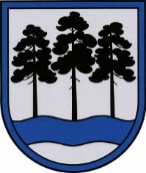 OGRES  NOVADA  PAŠVALDĪBAReģ.Nr.90000024455, Brīvības iela 33, Ogre, Ogres nov., LV-5001tālrunis 65071160, e-pasts: ogredome@ogresnovads.lv, www.ogresnovads.lv PAŠVALDĪBAS DOMES SĒDES PROTOKOLA IZRAKSTS8.Par zemes vienību ar kadastra apzīmējumu 7401 006 0970, Ogre, Ogres nov. un   7494 015 0948, Tīnūžu pag., Ogres nov.,  nodošanu bez atlīdzības Latvijas valstij Zemkopības ministrijas personāAr Ogres novada pašvaldības domes 27.02.2024. sēdes lēmuma (protokols Nr.4; 52.) grozījumuOgres novada pašvaldības (turpmāk – Pašvaldība) dome 2022. gada 25. augustā ar lēmumu “Par Ogres novada pašvaldības nekustamā īpašuma Rīgas ielā 45, Ogrē, nodošanu bez atlīdzības Latvijas valstij Zemkopības ministrijas personā”  nodeva īpašumā bez atlīdzības Latvijas valstij Zemkopības ministrijas personā Ogres novada pašvaldībai piederošo nekustamo īpašumu Rīgas ielā 45, Ogrē, Ogres novadā (kadastra numurs 7401 001 0473), kas sastāv no zemes vienības ar kadastra apzīmējumu 7401 001 0473 1726 m² platībā un būves (sūkņu stacija) ar kadastra apzīmējumu 7401 001 0473 001, turpmāk – nekustamais īpašums, Zemkopības ministrijai noteiktās funkcijas - klimata pārmaiņu samazināšanai, ierobežošanai un pielāgošanās klimata pārmaiņām lauksaimniecības, meža un zivsaimniecības nozarē, izpildei, aizsargbūvju, t.sk. hidrotehnisko būvju infrastruktūras izveidei un pārbūvei, valsts meliorācijas sistēmu un valsts nozīmes meliorācijas sistēmu būvniecībai, uzturēšanai un ekspluatācijai ar mērķi mazināt plūdu risku.Ministru kabinets 2022. gada 23. novembrī izdeva rīkojumu Nr. 839 “Par Ogres novada pašvaldības nekustamā īpašuma Rīgas ielā 45, Ogrē, pārņemšanu valsts īpašumā” par nekustamā īpašuma pārņemšanu bez atlīdzības valsts īpašumā.Nekustamais īpašums robežojas ar:valsts īpašumā esošo zemes vienību ar kadastra apzīmējumu 7401 001 0345 uz kuras atrodas 2 inženierbūves ar kadastra apzīmējumiem: 7401 001 0345 001 un 7401 001 0345 003, kuras ir meliorācijas kadastra informācijas sistēmā reģistrētā meliorācijas būve Nr. D40010:002001 (Rīgas HES Ogres-2 poldera aizsargdambis D-2);valsts īpašumā esošo zemes vienību ar nosaukumu “Daugavas Vārti” (kadastra numurs 7401 006 0969) ar kadastra apzīmējumu 7401 006 0970 un kopējo platību 0,583 ha uz kuras atrodas Pašvaldībai piederošās inženierbūves ar kadastra apzīmējumu  7401 006 0970 001, turpmāk – Būve, daļa.Pašvaldībai piederošā Būve ir reģistrēta meliorācijas kadastra informācijas sistēmā.Būve iekļauta Pašvaldības bilancē (pamatlīdzekļa uzskaites kartiņa Nr. 121810403).Būve ir reģistrēta Valsts zemes dienesta Nekustamā īpašuma valsts kadastra informācijas sistēmā un tā atrodas uz zemes vienības ar nosaukumu “Daugavas Vārti” (kadastra numurs 7401 006 0969) ar kadastra apzīmējumu 7401 006 0970 un kopējo platību 0,583 ha un uz zemes vienības ar nosaukumu “Daugavas Vārti” (kadastra numurs 7494 015 0949) ar kadastra apzīmējumu 7494 015 0948 un kopējo platību 0,15 ha, turpmāk abas kopā – Zemes vienības Daugava.Zemes vienības Daugava ir zeme zem iekšzemes publiskajiem ūdeņiem (Daugava).Zemes vienībām Daugava Valsts zemes dienesta Nekustamā īpašuma valsts kadastra informācijas sistēmā reģistrēts nekustamā īpašuma lietošanas mērķis – Publiskie ūdeņi (NĪLM kods 0301).Zemes vienības Daugava reģistrētas Valsts zemes dienesta Nekustamā īpašuma valsts kadastra informācijas sistēmā, tās nodalot no zemes vienībām ar kadastra apzīmējumiem: 7401 006 0532 un 7494 015 0165 (zeme zem iekšzemes publiskajiem ūdeņiem (Daugava)).Saskaņā ar Civillikuma 1104. pantu, kas nosaka, ka publiskie ūdeņi ir valsts īpašums, ciktāl uz tiem nepastāv īpašuma tiesības privātai personai; jūras piekraste pieder valstij līdz tai vietai, kuru sasniedz jūras augstākās bangas, Zemes vienības Daugava ir valsts īpašums.Valsts  sabiedrības  ar  ierobežotu  atbildību “MELIORPROJEKTS” sagatavotajā “Atzinums par pašvaldības dambja Nr. D40010, būves ar kadastra apzīmējumu 7401 001 0473 001 un dambja Nr. D40010:002001 (Rīgas HES Ogres-2 poldera aizsargdambis D-2) hidrotehnisko būvju sasaisti un to ietekmi uz Ogres pilsētas pretplūdu nodrošinājumu” sniegts atzinums, ka: izvērtējot Rīgas HES Ogres-2 poldera aizsargdambja D-2 un Pašvaldības dambja Nr. D40010 tehnisko dokumentāciju, secināts, ka dambji būvēti dažādos periodos, bet, lai gan Pašvaldības dambim un ar to saistītajām būvēm ir bijuši papildus uzdevumi, abi dambji kalpo krasta erozijas novēršanai un Ogres pilsētas plūdu riska novēršanai. Pēc Rīgas HES Ogres-2 poldera aizsargdambja atjaunošanas būvdarbu pabeigšanas plānotie pašvaldības dambja atjaunošanas un pārbūves pasākumi ir nepieciešami un bez to veikšanas pastāv risks Ogres pilsētas teritorijas daļas applūšanai, līdz ar to izlietotajiem Rīgas aizsargdambja atjaunošanas darbu izdevumiem nav būtiskas nozīmes. Pašvaldības dambja apkārtnē esošais reljefs un hidrotehniskās būves applūšanas risku samazina, bet hidrotehnisko būvju laba tehniskā stāvokļa nodrošināšana Rīgas HES ūdenskrātuves mainīgo ūdens līmeņu zonā (īpaši pavasara palu periodā) ir būtiski svarīga un ir savstarpēji saistīta. Lai turpmāk nodrošinātu vienotu hidrotehniskās būves ekspluatācijas pasākumu (tehnisko pārbaužu, remontdarbu, atjaunošanas darbu) veikšanu, lietderīgi abiem dambjiem noteikt vienu būvju apsaimniekotāju. Ņemot vērā abu būvju nozīmi un to, ka Rīgas HES Ogres-2 poldera aizsargdambja uzturēšanu un apsaimniekošanu veic valsts SIA “Zemkopības ministrijas nekustamie īpašumi”, ir lietderīgi Pašvaldības dambi Nr. D40010 nodot valsts VSIA “Zemkopības ministrijas nekustamie īpašumi” valdījumā, lai atbilstoši Meliorācijas likuma 19. pantam nodrošinātu būvniecību, uzturēšanu un ekspluatāciju, un, atbilstoši Meliorācijas likuma 27. pantam, nodrošinātu šo darbu veikšanai nepieciešamo finansējumu.Atbilstoši Zemes pārvaldības likuma 15. panta otrajai daļai vietējā pašvaldība ir valdītājs tās administratīvajai teritorijai piegulošajiem jūras piekrastes ūdeņiem, kā arī tās administratīvajā teritorijā esošajai jūras piekrastes sauszemes daļai un iekšzemes publiskajiem ūdeņiem, kuru valdītājs nav par vides aizsardzību atbildīgā ministrija vai cita ministrija un kuri nav privātpersonu īpašumā.Atbilstoši Zemes pārvaldības likuma 16. panta pirmajai daļai uz likuma pamata pastāvošās īpašuma tiesības uz jūras piekrastes joslu un iekšzemes publiskajiem ūdeņiem ir spēkā arī bez ierakstīšanas zemesgrāmatā. Īpašuma tiesības uz jūras piekrastes joslu un iekšzemes publiskajiem ūdeņiem nenostiprina zemesgrāmatā, ja likumos nav noteikts citādi.Zemkopības ministrija ir vadošā valsts pārvaldes iestāde lauksaimniecības, meža un zivsaimniecības nozarē, un tās funkcijas ir:1) izstrādāt lauksaimniecības, meža nozares un zivsaimniecības politiku;2) organizēt un koordinēt lauksaimniecības, meža nozares un zivsaimniecības politikas īstenošanu;3) organizēt un koordinēt likumu un citu normatīvo aktu īstenošanu lauksaimniecības, meža nozares un zivsaimniecības politikas jomā;4) pildīt citas ārējos normatīvajos aktos noteiktās funkcijas.Atbilstoši Ministru kabineta 2019. gada 30. aprīļa noteikumu Nr. 187 “Zemkopības ministrijas nolikums” 4.1.16. apakšpunktam Zemkopības ministrijai noteikta klimata pārmaiņu samazināšanas, ierobežošanas un pielāgošanās klimata pārmaiņām lauksaimniecības, meža un zivsaimniecības nozarē funkcija.Pašvaldību likuma 10. panta pirmās daļas 16. punkts nosaka, ka tikai domes kompetencē ir lemt par pašvaldības nekustamā īpašuma atsavināšanu un apgrūtināšanu, kā arī par nekustamā īpašuma iegūšanu.Publiskas personas mantas atsavināšanas likuma 42. panta otro daļa noteic, ka atvasinātas publiskas personas nekustamo īpašumu var nodot bez atlīdzības citas atvasinātas publiskas personas vai valsts īpašumā. Pamatojoties uz Pašvaldību likuma 10. panta pirmās daļas 16. punktu, Zemes pārvaldības likuma 15. panta otro daļu, Publiskas personas mantas atsavināšanas likuma 5. panta pirmo daļu, 42. panta otro daļu,balsojot: ar 19 balsīm "Par" (Andris Krauja, Artūrs Mangulis, Dace Māliņa, Dace Veiliņa, Daiga Brante, Dainis Širovs, Dzirkstīte Žindiga, Egils Helmanis, Gints Sīviņš, Ilmārs Zemnieks, Jānis Kaijaks, Jānis Siliņš, Kaspars Bramanis, Pāvels Kotāns, Raivis Ūzuls, Rūdolfs Kudļa, Santa Ločmele, Toms Āboltiņš, Valentīns Špēlis), "Pret" – nav, "Atturas" – nav, Ogres novada pašvaldības dome NOLEMJ:Nodot Latvijas valstij Zemkopības ministrijas personā:valdījumā  zemes vienību ar nosaukumu “Daugavas Vārti” (kadastra numurs 7401 006 0969) ar kadastra apzīmējumu 7401 006 0970 un kopējo platību 0,583 ha un zemes vienību ar nosaukumu “Daugavas Vārti” (kadastra numurs 7494 015 0949) ar kadastra apzīmējumu 7494 015 0948 un kopējo platību 0,15 ha; Svītrots (Ogres novada pašvaldības domes 27.02.2024. sēdes lēmuma (protokols Nr.4; 52.) redakcijā).turpmāk kopā – nekustamais īpašums, Zemkopības ministrijai noteiktās funkcijas - klimata pārmaiņu samazināšanai, ierobežošanai un pielāgošanās klimata pārmaiņām lauksaimniecības, meža un zivsaimniecības nozarē, izpildei, aizsargbūvju, t.sk. hidrotehnisko būvju infrastruktūras izveidei un pārbūvei, valsts meliorācijas sistēmu un valsts nozīmes meliorācijas sistēmu būvniecībai, uzturēšanai un ekspluatācijai ar mērķi mazināt plūdu risku.2. Noteikt, ka nekustamais īpašums bez atlīdzības nododams Ogres novada pašvaldībai, ja tas vairs netiek izmantots šā lēmuma 1. punktā minētās funkcijas īstenošanai.3. Kontroli par lēmuma izpildi uzdot Ogres novada pašvaldības izpilddirektoram.(Sēdes vadītāja,domes priekšsēdētāja E.Helmaņa paraksts)Ogrē, Brīvības ielā 33Nr.122023. gada 20.jūlijā